
1) Son utilité ? 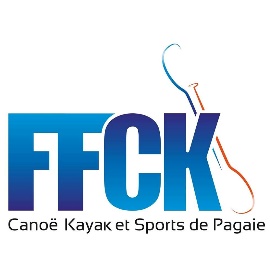 Le document unique d’évaluation des risques professionnels (DUER) a pour but d’organiser la prévention des risques professionnels, d’évaluer les risques potentiels au poste de travail et les mesures mises en place pour les diminuer. La mise en place d’une démarche de prévention des risques professionnels au sein de votre structure est un enjeu important car tout employeur a une obligation de résultat en matière de sécurité de ses salariés.  En cette période de pandémie la modification du DUER est obligatoire pour tous les employeurs. La FFCK recommande toutefois que la démarche soit mise en place dans toutes les structures membres et non-membres proposant des activités de Pagaies.L’employeur doit informer ses salariés des risques professionnels pour leur permettre d’assurer leur propre sécurité et leur santé. Cette information doit être réalisée par la mise à disposition de vos salariés, du document unique d’évaluation des risques professionnels (DUER).Le DUER est une obligation légale. Il a été créé par le décret n°2001-1016 du 5 novembre 2001, en vue de répondre à l'article L230-2 du code de travail : « tout employeur est tenu, en vertu de l'obligation générale de sécurité qui lui incombe, d'évaluer les risques éventuels et de prendre toutes les mesures nécessaires pour assurer la sécurité et protéger des salariés de son entreprise.Il est prévu par l'article R4121-1 du Code du travail. En tant qu’employeur, vous êtes responsable de ce document, même si vous pouvez en déléguer la réalisation pratique à un tiers. A défaut de l’avoir réalisé, vous vous exposez, en cas de contrôle de l’inspection du travail ou de la médecine du travail, à une amende.La mise à jour de ce document unique doit être effectuée régulièrement ainsi que lors de toute décision d’aménagement important modifiant les conditions d’hygiène et de sécurité ou les conditions de travail, ou lorsqu’une information supplémentaire concernant l’évaluation d’un risque est recueillie. En cas d’accident du travail, l’absence du Document Unique peut entraîner des sanctions. 2) Comment l’utiliser cet outil et le modifier ?La forme du document est libre. La FFCK vous propose un modèle type de DUER sous forme de tableau. Il doit vous permettre d’identifier et de synthétiser l’ensemble des risques potentiels recensés pour les salariés de votre structure afin de les prévenir ou de les réduire.Chaque dirigeant de structure peut compléter ce document ou le modifier en fonction de sa propre activité et des missions confiées à ses salariés. Il est important de lister les risques de façon exhaustive.Un tableau doit être rempli par type de type de poste et par lieu d’activité. Celui que nous vous proposons doit donc être retravaillé au sein de votre club. Le DUER doit être vérifié et si nécessaire modifié :Chaque année (date anniversaire)Après chaque accident (l'idéal étant aussi de le faire après chaque presque accident)Lors de la mise en place d'une nouvelle activitéLors de la mise en service d'un nouveau matérielA noter également qu’il faut annexer au DUER les fiches de données sécurité des produits utilisés (résine, diluants, essence...). Nécessaire aux secours pour appliquer les bons protocoles en cas d'accident (projections, inhalation, absorption...)Plusieurs rubriques sont nécessaires pour compléter le DUER : Le type de risque Sa dateSa descriptionSa gravité Sa probabilité Les mesures à prendre Sa réévaluation Ce tableau doit permettre d’arriver à un résultat précis comme le synthétise le schéma ci-dessous :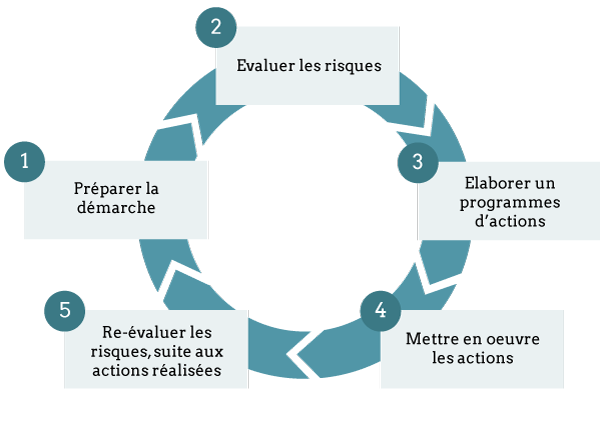  Ce logo renseigné sur le document indique les items qui pourraient être modifiés ou ajoutés en raison de la pandémie. 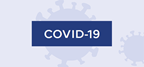 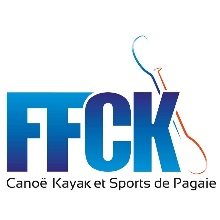 Type de risqueDateDescriptionGravitéProbabilitéExemples de mesure à prendreRéévaluationDescription aussi précise que possible, afin de ne rien oublier : chute, manutention, stockage, bruit, incendie, électricité, éclairage, hygiène, outils, produits...Notez bien la date où ce travail d'évaluation a été fait, de façon à le renouveler au bout d'un anDécrire précisément chaque risque permet de cerner assez vite les moyens d'y remédier
Décrire précisément le contexte, le matériel utilisé, la personne encourant le risque (personnel administratif, entraineur, formateur, sportifs …)
Décrire le lieu, le type d’activité.   Les risques sont classés selon leur degré de gravité, de façon à résoudre en priorité les plus dangereux. Le classement se fait sur une échelle de 4 niveaux :
Risques réversibles : 1 = accidents nécessitant des soins légers (coupure, brûlure légère, chocs...) ; 2 = accidents nécessitant des soins plus lourds (jambe cassée...)
Risques irréversibles : 3 = accidents débouchant sur une invalidité ; 4 = accidents mortels, exemple une noyadeCet item permet d'identifier les risques sur lesquels il est pertinent d'agir en priorité. A gravité égale, il mieux vaut s'atteler à régler un problème récurrent plutôt qu'à celui qui ne survient que de temps en temps. On peut classer ainsi la probabilité : peu probable comme une jambe cassée par exemple / moyennement probable / fortement probable.Pour chaque risque, il faut proposer des remèdes. Attention à ne pas proposer des choses que vous ne réaliserez pas, car la mention d'une préconisation sur le document unique revient à l'admettre nécessaire. 
Exemple ; chaleur canicule, la mesure à prendre peut-être d’acheter des ventilateurs.  Comme au bout d'un an il faut actualiser le document, vous n'oublierez pas de noter la date de cette réévaluation. Vous repartirez du document existant, supprimerez les risques résolus ou leur donnerez une autre qualification dans l'échelle de gravité et de probabilité, vous vérifierez que de nouveaux risques ne sont pas apparus...
Par exemple savoir si les salariés ont moins chauds, ou s'il y a moins de noyades depuis. Risques musculosquelettiques liés à manutention Manutention du matériel nautique dans la base et chargement de la remorque pouvant engendrer différents risques musculosquelettiquesGravité 2Moyennement probable Diffusion de document de bonne pratique, Entretien avec des médecins du travail,Recommandation d’effectuer les manœuvres de manutentions à plusieurs,Formation des salariés,Renouvellement de formationRisques musculosquelettiques liés aux postures de travail Posture de travail adapté au poste pouvant entrainer des troubles musculosquelettiquesAdaptation du poste de travail informatique/accueilGravité 2Moyennement probable Diffusion de document de bonne pratique, Matériel bureautique adapté,Limitation des gestes répétitifs via emploi du temps adapté. (Pauses, changement de tâches…)Entretien avec médecins du travail,Formation des salariés,Renouvellement du matériel, Renouvellement de formationRisques physiologiques liés à la fatigue visuelle, Risque de fatigue visuelle liée au temps passé devant l’écran d’ordinateur Gravité 2Fortement probable Mise en place d’un éclairage adapté,Instaurer plus de temps de pause régulier, Instaurer une variation des missions,Risques physiologiques liés à l’exposition au Bruit Stress, perte de concentration Gravité 2Fortement probable Fourniture de casques d’insonorisation,Instaurer plus de temps de pause régulier, Instaurer une variation des missions,Risques physiologiques liés à la pratique et l’encadrement des activités sportivesRisque de blessures, Risques de troubles musculosquelettiques liés à la répétition de certains mouvements.Risque de Noyade,Gravité 4Fortement probableMise à disposition de matériel adapté, Formation continue des salariés,Respects des temps de repos et de pause, Mise à disposition de moyen de communication, Trousse de secours à disposition,Test des EPI dans les conditions prévues par les normes CE.Visite régulière auprès de la médecine du travail,Remplacement régulier du matériel mis à disposition pour le cadreRisques traumatiques liés à une chute dans le bâtimentTraumatismes physiques liés à : Chute de plain-piedChute en hauteur, Gravité 1  Fortement probableNettoyage systématique des sols salesEntretien des revêtements, Suppression des inégalités des solsEclairage suffisantDéfinir les zones de rangement par type de matérielLimitation du stockage en hauteurAchat de matériel adapté pour accéder au matériel rangé en hauteur (escabeau…)Trousse de premiers secours accessible Visite du site à l’embaucheRéalisation d’inventaire régulièrement,Remplacement du matériel dangereux ou détérioré Risques traumatiques ; Liés à une chute d’objet Chute d’un objet en hauteurGravité 2Moyennement probableAchat de matériel adapté au rangement en hauteur (Rack de rangement Hauteur)Définir les zones de rangement par type de matérielLimitation des hauteurs de stockageLimitation du stockage en hauteurTrousse de premiers secours accessible Réalisation d’inventaire du matériel régulièrement et remplacement du matériel dangereux ou détérioré. Risques traumatiques liés à une chute au bord de l’eau,Risque de traumatisme liés à la chute, Risque de noyade, Gravité 4Fortement probableFourniture des EPI à l’embauche Organiser une visite des spots de navigation à l’embauche avec accent sur les risquesRendre les EPI obligatoires au bord du bassin : Gilet moniteur, mousquetons, Corde… (Attention, ce n’est pas une obligation le code du sport ne l’impose pas). Matériel de premiers secours accessible, Mise en conformité et renouvellement des équipements selon les recommandations fabricantsFormation sécurité régulière. Formation aux premiers secours régulièreRisque routierRisques liés aux accidents de la route. Ils varient en fonction des kilomètres parcourus, de la présence ou non d’une remorque et du chargement des remorques (sangles, etc.)Gravité 4 Moyennement probable Entretien du véhicule selon les recommandations constructricesObligation d’une pause toutes les 2 heures, Prévoir deux chauffeurs pour les trajets de plus de 500 km, Limitation de la vitesse maximaleContrôle technique tous les deux ans, Remplacement des consommables (éthylotests, gilet de signalisation, sangles…) Risque chimique et biologiqueRisques liés à l’utilisation des produits de nettoyage. Gravité 2Moyennement probable Utilisation d’Equipements de Protection Individualisé adaptés et indiqués sur la fiche de données de sécurité du produit : blouses, gants, masques, lunettes... Appliquer les recommandations des fabricants,Stockage des produits dans un espace fermé et adapté et dédié,Mise à disposition d’un espace pour se changer, Point d’eau et savon disponible à proximité, Trousse de premiers secours accessible Remplacement des EPI régulièrement et en fonction des recommandations fabricantsVérification et entretien des systèmes de ventilation le cas échéant.Risque chimique et biologiqueRisques chimiques liés aux activités de réparation en raison de l’utilisation de :- Produits pour composite (résine, diluant, etc.) -> inhalation, contact de la peau.- Fibres composite (peu de risque)- Poussières de ponçage (risque important d’inhalation)- Utilisation d’outil de réparation : risque de coupure.Gravité 2Moyennement probable Utilisation d’EPI adaptés et indiqués sur la fiche de données de sécurité du produit : Blouse, Gants, masques, lunettes… Mise à disposition d’une trousse à pharmacie avec produits adaptés (sérum physiologique…) Réalisation des travaux de réparation dans un espace ventilé et dédiéAppliquer les recommandations des fabricantsStockage des produits dans un espace fermé et adapté. Séparation des produits dont le mélange est incompatible. Trousse de premiers secours accessible Remplacement des EPI réguliers régulièrement et en fonction des recommandations fabricantsVérification et entretien des systèmes de ventilation le cas échéant.Risques biologiques-Leptospirose-Maladie de Lyme-TétanosGravité 4Fortement probable Affichage des information adaptéesSensibilisation aux risquesDouche, lavage des mains après séanceRinçage des vêtements et EPI  Soins des plaiesSurveillance après activité en site propiceConsultation médecin des symptômes associés à pratique en milieu propiceFormation,Sensibilisation régulière. Risques thermiques liés au froidRisques thermiques liés à l’exposition prolongé au froid : HypothermieEngeluresHydrocutionGravité 4Fortement probable Equipements adaptés fournit par l’employeur (gants, bonnet, manteau, veste et pantalon de pluie…). Mise en place d’une limitation du temps de travail en extérieur. (Rotations entre temps de travail en intérieur et en extérieur).Temps de pause réguliers dans un espace chauffé. Pièces de travail à température (chauffées en hiver)Renouvellement des équipementsRisques thermiques liés à l’exposition à la chaleurRisques thermiques liés à l’exposition prolongée à la chaleur : InsolationHydrocutionBruluresGravité 3 Fortement probable Equipement adapté fournit par l’employeur (chapeau, casquette), Mise à disposition de moyen de rafraîchissement : Bouteilles d’eau, ventilateurs, climatisation,Temps de pause réguliers dans un espace « frais »,Mise en place d’une limitation du temps de travail en extérieur,Adaptation des horaires, Renouvellement des équipementsRisques psychosociaux liés à l’isolement  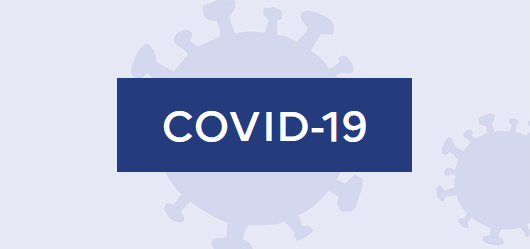 Risques liés à l’isolement (notamment pour les salariés en télétravail ou les salariés seuls sur site) : Absence d’intégration à la structure, Gravité 2Fortement probableOrganisation de temps d’échange réguliers avec le supérieur hiérarchique,Participation aux réunions ETD,Instauration de règles, claires, connues et partagées, Entretien régulier avec le salarié pour évoquer les conditions de travailVisite régulière auprès de la médecine du travail, Risques psychosociaux liés aux tensions avec les usagersRisques liés à des tensions avec les usagers : StressLa gestion des conflits et des mécontentements prise en charge par le directeur ou le président structure, Entretien régulier avec le salariéRisques psychosociaux liés aux surcharges de travail Risques liés aux sollicitations en dehors des horaires de travail (soir, week-end, vacances scolaires) : Absence de conciliation vie au travail / vie privéeBurn out Stress, Gravité 3Fortement probableMise en place de principes de fonctionnement dans les relations bénévoles / salariés, Instauration de règles, claires, connues et partagées, Matériel spécifique aux missions professionnelles (téléphone professionnel, ordinateur professionnel…),Récupération des heures supplémentaires,Modulation des horaires sur l’année,Entretien régulier avec le salarié pour évoquer les conditions de travailVisite régulière auprès de la médecine du travail, Risques psychosociaux liés au harcèlement Risques liés au harcèlement : Atteintes physiques,Atteintes psychiques, Gravité 4 Moyennement probable Mise en place de mesures règlementaires (Règlement intérieur, mesures adaptées à l’encontre du/des « harceleurs » dans les cas avérés), Mise en place de mesure informative : mise à disposition d’information, Mise en place de mesures préventives : Rédaction d’une charte d’éthique au sein de la structure,Actions de sensibilisation,Entretien régulier avec le salarié pour évoquer les conditions de travail,Visite régulière auprès de la médecine du travail,Risque épidémiologique ou pandémiqueRisques liés à l’exposition au virus. Gravité 4Fortement probableDistanciation physique : Adaptation des horaires d’ouverture et mise en place du télétravail pour toutes les missions ne nécessitant pas de présence dans les locaux, 1m entre chaque personne, 4m² par personne y compris sur l’eau,Pratique en embarcations individuelles,Gestion des flux de personnes extérieures : Limitation du nombre de personnes présentes dans l’établissement : affichages, marquages au sol, zone d’attentes à l’extérieur, Mise en place d’un sens de circulation,Mise en place d’une signalétique incitant à la distanciation sociale,Nettoyage des mains avec du Gel hydro alcoolique obligatoire avant tout contact avec un objet de la structure, Port du masque obligatoire au sein des locaux ou véhicule, Limitation de transports en commun,Mise en place des gestes barrières : Distanciation sociale au sein de l’association : dans la mesure du possible une personne maximum par pièce, Mise à disposition de masques et EPI pour tous, Nettoyage et désinfection du matériel :Protocole de nettoyage / désinfection des sols et du matériel de navigation avec un produit à la norme NF (ou EN) 14476 virucides, Désinfection du matériel entre chaque prêt dans un espace dédié et avec le port d’EPI adapté,Adaptation des mesures en fonction de l’évolution de la pandémie,Risque épidémiologique ou pandémiqueLutte contre l’épidémie Gravité 4Fortement probableTenue de registre recensant les personnes accueillies permettant d’identifier les cas contacts,Adaptation des mesures en fonction de l’évolution de la pandémie,Risque épidémiologique ou pandémiqueRisques liés à la reprise de l’activité physique et/ou de la navigation. Gravité 4Fortement probableReprise progressive de l’activité sportive par phase : Phase 1 : Avant l’accueil des pratiquants : nettoyage, remise à niveau et réathlétisation des cadres : reprise progressive et modérée. Vérification des parcours autorisés et des EPI,Phase 2 : pratiques individuelles des adhérents,Phase 3 : organisation de pratique en groupe limités : 10 personnes maximum en respectant 4m2 par personne et en utilisant des embarcations individuelles, Adaptation des mesures en fonction de l’évolution de la pandémie,Risque physique : risque électriqueRisques d’électrocution lors des missions de réparation du matériel.  Gravité 4Faiblement probableMise en conformité du réseau électrique du bâtiments,Traitement immédiat de toute anomalie électrique,Inventaire et état des lieux du matériel régulièrement. Remplacement du matériel dangereux ou détérioré.Risque physique :Risque incendieRisque d’incendie dans les bâtiments Gravité 4Faiblement probableStockage des produits dangereux hors zone de travail dans un espace fermé, Identification des sources d'inflammation : soudure, flamme...Installation et vérification de moyens de détection, d'alarme et d'extincteurs,Sorties de secours indiquées clairement,Entretien régulier des extincteurs, Risque physique :Risque incendieRisque d'incendie dans les tentes ou sur site de campingGravité 4ProbableSe conformer aux prescriptions en vigueur dans le campingPas de cuisine ni de bougies sous les tentesCuisine dans abri spécifiqueVérification des appareils de cuisson (stabilité, dates de péremption des raccords …)Allumage des barbecues installés loin des tentesMoyen d'extinction adapté à proximité